FrauenKunst im Schaufenster – noch bis zum 16.Oktober!27 Schaufenster in Wuppertal haben sich anlässlich des 40. Jubiläums der FrauenBeratungsstelle zu Kunstorten verwandelt. Nutzen Sie die schönen Herbststunden für einen kleinen Bummel und genießen Sie die Vielfalt und Ausdruckskraft der Kunstwerke in dieser besonderen Umgebung. Die dezentrale Ausstellung ist noch bis zum 16.10. zu sehen, teilweise auch darüber hinaus. Danke Daniela C. Raimund für die Konzeption, Dank an alle beteiligten Geschäfte und insbesondere an die Künstlerinnen AnaBiber, Anke Büttner, Lidia Epshtein, Barbara Held, Ulrike Pollmann, Ines Pröve, Daniela C. Raimund!Hier finden Sie einen Stadtplan mit allen Orten und Künstlerinnen: https://frauenberatungwuppertal.de/40-jahre-frauenberatung/Außerdem gibt es eine informative Plakat-Ausstellung zu unseren Themenkampagnen in der Hauptgeschäftsstelle der Stadtsparkasse am Islandufer. Diese läuft noch bis Ende Oktober. Vorblick: Am 07.11.2021 um 17h eröffnet die Ausstellung „Waldeslust“ von Daniela C. Raimund in unseren Räumen in der FrauenBeratungsstelle Laurentiusstr. 12 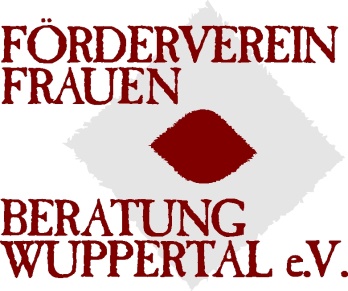 